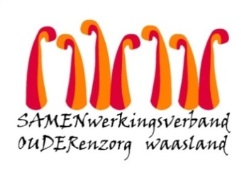 Nieuwsbrief Woonzorghuis ‘t Heuverveld – 16 november 2021Beste bewoner, familie, mantelzorgerResultaten screening bewoners verdiep 2 
Goed nieuws,  alle bewoners en medewerkers van verdiep 2 hebben een negatief testresultaat.We herscreenen  opnieuw morgen woensdag  17 november en houden jullie van de resultaten op de hoogte. Bezoek kan op afdeling 0 en afdeling 1 blijven doorgaan.Bezoek voor afdeling 2 vragen we op voorhand de verpleegkundige van dienst te verwittigen, zodat voor u dan de nodige beschermmaatregelen kunnen voorzien worden.De cafetaria blijft voorlopig nog gesloten.Indien u nog vragen heeft kan u bij ons terecht op onderstaande emailadressenann.delaet@samenouder.be; greet.dewolf@samenouder.be; charlotte.faket@samenouder.be; melissa.cornelis@samenouder.be; ann.vancalenberge@samenouder.beMet vriendelijke groeten,Ann Van Calenberge
Dagelijks verantwoordelijke